ISTITUTO COMPRENSIVO “FALCONE e BORSELLINO”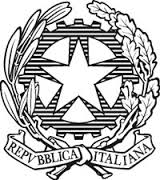 			Ascoli Piceno - Appignano del Tronto - Castorano - Colli del Tronto - OffidaPIANO DI LAVORO ANNUALEAnno scolastico 2017/2018Classe 1^Disciplina: TECNOLOGIACOMPETENZE CHIAVE EUROPEERaccomandazione del Parlamento europeo del 18.12.2006COMPETENZE CHIAVE DI CITTADINANZAD.M. n. 139 del 22 agosto 2007A. COMUNICARE NELLA MADRELINGUAA1- COMUNICARE E COMPRENDERE C. COMPETENZA MATEMATICA E COMPETENZE DI BASE IN SCIENZA E TECNOLOGIAC1- ACQUISIRE ED INTERPRETARE L’INFORMAZIONEC2- INDIVIDUARE COLLEGAMENTI E RELAZIONIC3- RISOLVERE PROBLEMID. COMPETENZA DIGITALED1- COMUNICARED2- ACQUISIRE ED INTERPRETARE L’INFORMAZIONEE. IMPARARE AD IMPARAREE1- IMPARARE AD IMPARARE E2- ACQUISIRE ED INTERPRETARE L’INFORMAZIONEE3- INDIVIDUARE COLLEGAMENTI E RELAZIONIF. COMPETENZE SOCIALI E CIVICHEF1- COLLABORARE E PARTECIPAREF2- AGIRE IN MODO AUTONOMO E RESPONSABILE F3- COMUNICAREG. SPIRITO DI INIZIATIVA E IMPRENDITORIALITÀG1- PROGETTAREG2- RISOLVERE PROBLEMIH. CONSAPEVOLEZZA ED ESPRESSIONE CULTURALEH1- COMUNICARE E COMPRENDEREH2. RAPPRESENTARECOMPETENZAobiettivi di apprendimentoobiettivi specificirealmente verificabiliVEDERE E OSSERVARE1 – Esplora il mondo fatto dall’uomoVEDERE E OSSERVARE1a. Osservare elementi del mondo artificiale cogliendone le differenze per forma, materiali e funzioni.1b. Usare oggetti, strumenti e materiali coerentemente con le funzioni e i principi di sicurezza dati.1a. 1 Individuare le proprietà di oggetti di uso comune. 1b .2 conoscere la funzione degli oggetti di uso comune e di semplici strumenti.PREVEDERE EIMMAGINARE2 .Realizza oggetti seguendo una metodologia progettuale.PREVEDERE E IMMAGINARE2 a. Pianificare la fabbricazione di un semplice oggetto elencando gli strumenti e i materiali necessari.2a. 1 Realizzare manufatti collegati a ricorrenze e/o occasioni legate alle attività scolastiche.INTERVENIRE E TRASFORMARE3- Conosce ed utilizza strumenti di gioco e di uso comuneINTERVENIRE E TRASFORMARE3a . Smontare semplici oggetti e meccanismi.3b . Comprendere ed eseguire istruzioni.3a 1. Usare oggetti e semplici meccanismi.3b1. Rispettare le istruzioni d’uso e saperle fornire ai compagni.